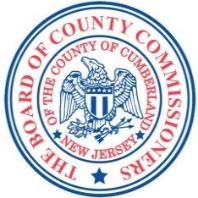 Division of Training and DevelopmentTraining Evaluation FormTraining Topic:	_________________________________________Date: _______________________________Directions:Please indicate your level of agreement with the statements listed in Q. 1-10. Add additional comments to Q11-14.Fill in the front and back of this form.The objectives of the training were clearly defined.Strongly agreeAgreeNeither agree nor disagreeDisagreeStrongly disagreeParticipation and interaction were encouraged.Strongly agreeAgreeNeither agree nor disagreeDisagreeStrongly disagreeThe topics covered were relevant to me.Strongly agreeAgreeNeither agree nor disagreeDisagreeStrongly disagreeThe content was organized and easy to follow.Strongly agreeAgreeNeither agree nor disagreeDisagreeStrongly disagreeThis training experience will be useful in my work.Strongly agreeAgreeNeither agree nor disagreeDisagreeStrongly disagreeThe trainer was knowledgeable about the training topics.Strongly agreeAgreeNeither agree nor disagreeDisagreeStrongly disagreeThe training objectives were met.Strongly agreeAgreeNeither agree nor disagreeDisagreeStrongly disagree The trainer was well prepared.Strongly agreeAgreeNeither agree nor disagreeDisagreeStrongly disagreeThe time allotted for the training was sufficient.Strongly agreeAgreeNeither agree nor disagreeDisagreeStrongly disagreeThe meeting room and facilities were adequate and comfortable.Strongly agreeAgreeNeither agree nor disagreeDisagreeStrongly disagree What did you like most about the training?What aspects of the training could be improved?How do you hope to change your practice because of this training?Please share other comments or expand on previous responses here: